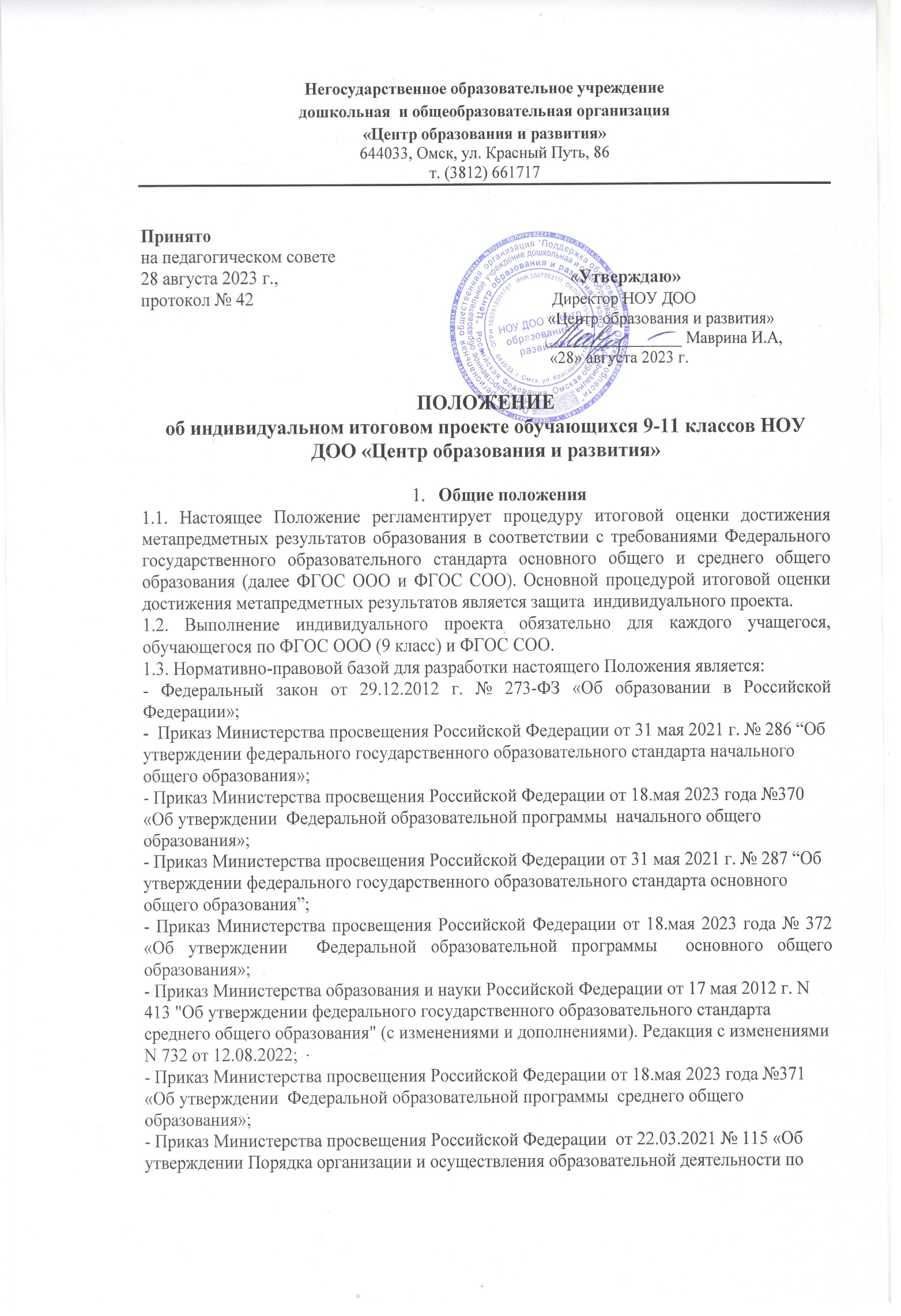 основным общеобразовательным программам – образовательным программам начального общего, основного общего и среднего общего образования»;- Постановление Главного государственного санитарного врача Российской Федерации от 28 сентября 2020 года № 3648-20 «Санитарно-эпидемиологические требования к организациям воспитания и обучения, отдыха и оздоровления детей и молодёжи»; – Устав и локальные нормативные акты НОУ ДОО «Центр образования и развития».1.4. Настоящее Положение является локальным актом и определяет:принципы и особенности индивидуального проекта в условиях реализации ФГОС ООО и ФГОС СОО:место индивидуального проекта в образовательном процессе школы;форму индивидуального проекта;основы организации работы над индивидуальным проектом;особенности оценивания индивидуального проекта;перечень и порядок оформления проектной документации.1.5. Защита индивидуального проекта является одним из обязательных составляющих материалов системы внутришкольного мониторинга образовательных достижений учащихся.1.6. Настоящее Положение рассматривается на педагогическом совете школы, имеющем право вносить в него изменения и дополнения.1.7. Индивидуальный проект – это форма организации совместной деятельности ученика и руководителя (учителя, социальных партнёров), направленная на достижение поставленной цели и решение проблемы, значимой для учащегося, оформленная в виде конечного продукта.1.8. Для работы над индивидуальным  проектом обучающимся могут быть предложены следующие инструктивные материалы:Дневник учащегося, выполняющего индивидуальный проект (приложение № 1)Цели и задачи реализации индивидуального проекта2.1. Цель: создание психолого-педагогических условий для разработки, сопровождения и защиты индивидуального проекта обучающимися как обязательного условия достижения метапредметных результатов образования.2.2. Задачи:2.2.1.Оказание содействия в достижении обучающимися следующих образовательных результатов:формирование ключевых компетенций;воспитание самостоятельности, инициативности, ответственности,повышение мотивации и эффективности учебной деятельности;умение на практическом уровне выбирать адекватные стоящей задаче средства, принимать решения,развивать способность к поиску нестандартных решений.2.2.2. Оказание содействия учителям в организации образовательного процесса в соответствии с требованиями ФГОС:активное внедрение в образовательный процесс школы новых педагогических технологий для развития познавательных навыков учащихся, умений самостоятельно конструировать свои знания, ориентироваться в информационном пространстве, развивать критическое мышление, умения увидеть, формулировать и решить проблему,новые формы взаимоотношений «ученик — учитель», в которых учитель из простого транслятора знаний становится действительным организатором совместной работы с обучающимися, способствуя переходу к реальному сотрудничеству в ходе овладения знаниями.Место индивидуального проекта в образовательной программе3.1. Индивидуальный проект является обязательной формой обучения и входит в перечень учебных предметов в программе основного общего  и среднего общего образования. Выполнение индивидуального  проекта обязательно для каждого обучающегося, его невыполнение равноценно получению неудовлетворительной отметки по  учебному предмету.3.2. Индивидуальный  итоговый  проект реализуется в объеме 33 часов в 9 классе и не менее 68 часов в течение одного или двух лет в 10 -11 классах.3.3. Оценка и учет знаний и умений, проявленных автором проекта в ходе создания индивидуального итогового проекта, уровень выполнения учитываются в школьной документации: в классных журналах и в протоколах.3.3.1. В ходе работы над индивидуальным проектом автор-разработчик может получать текущие отметки за выполнение ключевых этапов работы. В этом случае  отметки обучающегося вносятся в его дневник и в журнал на страницу «Индивидуальный итоговый проект».3.3.2. Публичная защита проекта проходит в сроки, определённые администрацией школы. Оценка проекта производится в пятибалльной системе.3.3.3. С индивидуальным итоговым проектом обучающийся может участвовать в школьной конференции, во внешкольных конференциях и конкурсах муниципального, регионального и всероссийских уровней. Защита индивидуального проекта может состояться досрочно на школьной конференции научного общества обучающихся.3.3.4. Итоговая отметка за выполнение индивидуального итогового проекта выставляется выпускнику 11 класса в журнал, личное дело и в аттестат о  среднем общем образовании. Итоговая отметка за выполнение индивидуального итогового проекта обучающемуся 9 класса выставляется в журнал и личное дело обучающегося, в приложении к аттестату об основном общем образовании на странице «Дополнительные сведения» производится запись «Индивидуальный итоговый проект».Этапы и примерные сроки работы над индивидуальным итоговым проектом 4.1. Участниками процесса разработки индивидуальных итоговых проектов являются обучающиеся — разработчики проектов, руководители проектов, консультанты. Руководителем  индивидуального итогового проекта обучающегося может быть любой педагог школы, педагог другой образовательной организации, преподаватель высшего учебного заведения и др.4.2. Руководитель проекта наравне с обучающимся несёт ответственность за успешное выполнение индивидуального итогового проекта. В задачи руководителя проекта входит помощь обучающемуся в определении темы, цели и задач проекта; совместная разработка программы выполнения проекта; мониторинг хода работы над проектом; текущие консультации, анализ полученной обучающимся информации, корректировка общего хода работы; оценка результатов наиболее важных этапов работы над проектом; подготовка обучающегося к процедуре итоговой публичной защиты индивидуального итогового проекта; оформление и ведение проектной документации.4.3. Консультанты индивидуального проекта.  У обучающегося по желанию могут быть консультанты — другие педагоги школы, представитель иной организации или иного образовательного учреждения, в том числе высшего, представители семьи обучающегося. Свои действия консультанты согласуют с руководителем проекта.4.4. В процессе работы над проектом учащийся под контролем руководителя планирует свою деятельность по этапам: подготовительный, основной, заключительный.4.5. Подготовительный этап (сентябрь-октябрь):ознакомление с данным Положением, выбор темы и руководителя проекта.4.6. Основной этап (ноябрь-январь): совместно с руководителем разрабатывается план реализации проекта, осуществляется сбор и изучение литературы, отбор и анализ информации, выбор способа представления результатов, оформление работы, предварительная проверка руководителем проекта.4.7. Заключительный (март — май): предзащита проекта, защита проекта, оценивание работы, самооценка. Возможна досрочная защита проекта на конференции научного общества учащихся школы в последнюю неделю января. Публичная защита индивидуального проекта (регламент: выступление до 15 минут, вопросы – до 5 минут).4.8. Контроль соблюдения сроков осуществляет руководитель проекта.Форма индивидуального итогового проекта (требования к содержанию, направленности и оформлению проекта)5.1. Результат проектной деятельности должен иметь практическую направленность. Индивидуальный итоговый проект представляет собой работу, выполняемую обучающимся в рамках одного или нескольких учебных предметов с целью представления своих достижений в самостоятельном освоении содержания и методов избранных областей знаний или видов деятельности и способности проектировать и осуществлять целесообразную и результативную деятельность (учебно-познавательную, конструкторскую, социальную, художественно-творческую).5.2. По видовым характеристикам индивидуальный проект может быть:информационный (поисковый);исследовательский;творческий;социальный;прикладной (практико-ориентированный);игровой (ролевой);инновационный (предполагающий организационно-экономический механизм внедрения);конструкторский;инженерный, иной.По содержанию проект может быть: монопредметный;метапредметный;межпредметный, относящийся к области знаний (нескольким областям), относящийся к области деятельности и пр.Выбранная обучающимся тема проектной работы может реализовывать познавательный мотив, ориентироваться на интересы и увлечения обучающегося, решение личностных проблем.5.3. Тема индивидуального итогового проекта должна соответствовать следующим требованиям:обучающиеся выбирают тему самостоятельно;обучающийся может ориентироваться на примерный перечень тем индивидуального проектирования, которые руководители определят в качестве актуальных для образовательного процесса;тема проекта должна быть сформулирована грамотно с грамматической точки зрения и отражать рассматриваемую проблему..5.4. Структура проекта содержит в себе (в печатном и мультимедийном вариантах): титульный лист, оглавление, введение, основную часть, заключение, список литературы.Титульный лист оформляется по установленному образцу в соответствии с требованиями данного Положения.Оглавление включает перечень тематических названий всех разделов проекта в порядке их следования.Введение включает в себя следующие положения:  - обоснование актуальности выбранной темы: дается аналитический обзор фактов, уже известных в науке и практике и оставшихся еще не раскрытыми и требующими разрешения; на этой основе формулируется противоречие, на раскрытие которого направлен данный проект; на основании выявленного противоречия формулируется проблема;-  определяется цель работы — то, что необходимо достигнуть в результате работы над проектом;- формулируются конкретные задачи, которые необходимо решить, чтобы достичь    цели;-  завершают введение разделы «на защиту выносится», «новизна проекта», «практическая значимость».Основная часть проекта состоит двух разделов: первый содержит теоретический материал, второй — исследовательский (практический).В заключении формулируются выводы, описывается, достигнуты ли поставленные цели, решены ли задачи.В списке литературы дается точная информация об источниках, использованных в проекте; источники перечисляются в алфавитном порядке: фамилии авторов, наименование источника, место, наименование издательства, год издания, количество страниц; если используются статьи из журналов, то указывается автор, наименование статьи, наименование журнала, номер и год выпуска и номера страниц, на которых напечатана статья. В тексте работы должна быть ссылка на тот или иной источник (порядковый номер ссылки выносится под основной текст страницы и сопровождается информацией об источнике: автор, наименование источника, место, наименование издательства, год издания, страница цитирования). Объем текста проектной работы, включая формулы и список литературы, не должен быть менее 10 машинописных страниц. Для приложений может быть отведено дополнительно не более 10 страниц.5.5. Общие требования к оформлению проектной работы: Работа выполняется на листах стандарта А 4, шрифтом Times New Roman, размером шрифта 12 пунктов с интервалом между строк – 1,5. Размер полей: верхнее – 2см., нижнее – 1,5 см., левое – 3см., правое – 2 см. Титульный лист считается первым, но не нумеруется. Основной текст работы нумеруется арабскими цифрами, страницы приложений – арабскими цифрами. Каждая новая глава начинается с новой страницы. Все разделы плана (названия глав, выводы, заключение, список литературы, каждое приложение) начинаются с новых страниц. Все сокращения в тексте должны быть расшифрованы. Общим требованием ко всем работам является необходимость соблюдения норм и Правил цитирования, ссылок на различные источники.  В случае заимствования текста работы (плагиата) без указания ссылок на источник Проект к защите не допускается.5.6. Основные требования к оформлению презентаций в PowerPoint. Рекомендуется использовать не более трех цветов на одном слайде. Нельзя смешивать разные типы шрифтов в одной презентации. Текст должен хорошо читаться на выбранном фоне. Необходимо использовать максимально пространство экрана (слайда). Первый слайд презентации должен содержать тему проекта, ФИО разработчика, руководителя, консультантов (при наличии). Каждый слайд должен содержать заголовок. Слайды не должны быть перегружены анимационными эффектами. Для смены слайдов используется один и тот же анимационный эффект.5.7. Руководство индивидуальным проектом и его консультирование выбирается обучающимся.5.7.1. Руководитель наравне с обучающимся несёт ответственность за реализацию проектного плана. 5.8. На основании выбранной темы обучающийся совместно с руководителем проекта разрабатывает план реализации проекта, заполняет другие проектные документы.5.9. Результатом (продуктом) проектной деятельности может быть любая из следующих работ:печатная работа (эссе, реферат, аналитические материалы, обзорные материалы, отчёты об исследованиях, стендовый доклад, мультимедийные формы и др.);художественная творческая работа (в области литературы, музыки, изобразительного искусства, экранных искусств), представленная в виде прозаического или стихотворного произведения, инсценировки, музыкального произведения, компьютерной анимации и др.;материальный объект, макет, иное конструкторское изделие с аналитическими описаниями модели;отчётные материалы по социальному проекту, которые могут включать как тексты, так и мультимедийные продукты.5.10. Каждый индивидуальный итоговый  проект должен содержать отзыв на этапе завершения разработки. Отзыв – это мнение о работе над проектом, включающее краткую характеристику процесса учебного проектирования, оценку содержания работы, достоинства работы, недостатки работы, практическую значимость, рекомендации. Отзыв может быть написан как руководителем проекта, так и тем, кто не является руководителем работы (это может быть любой учитель школы, классный руководитель, родитель обучающегося или кто-либо иной, который ознакомился с работой и изучил её).5.11. Материалы, представленные к  защите индивидуального итогового проекта, должны содержать:выносимый на защиту продукт проектной деятельности, представленный в одной из описанных выше форм;мультимедийная презентация — отчёт о целях, задачах проекта, реализации проектного плана и полученных результатах (материал выступления на публичной защите индивидуального учебный проекта);краткая пояснительная записка к проекту (объёмом не более одной машинописной страницы), подготовленная обучающимся и содержащая:цели и назначения проекта; краткое описание хода выполнения проекта и полученных результатов; указание на практическую ценность проекта; списка использованных источников.      Для конструкторских проектов в пояснительную записку, кроме того, включается описание особенностей конструкторских решений, для социальных проектов — обязательное описание реального эффекта от реализации проекта;отзыв руководителя или иного лица, содержащий краткую характеристику работы обучающегося в ходе выполнения проекта, в том числе: инициативности и самостоятельности; ответственности; исполнительской дисциплины. Должна быть также отмечена новизна подхода или полученных решений, актуальность и практическая значимость полученных результатов.5.12. Общим требованием ко всем работам является необходимость соблюдения норм речевой и орфографической грамотности.Система оценивания индивидуального проекта6.1. Руководитель проекта знакомит учащихся с критериями оценивания индивидуального итогового проекта. Отметка выставляется по 5-тибалльной системе.6.2. Критерии оценки содержания проекта:6.3. Итоговая отметка выставляется экспертной комиссией как среднее арифметическое отметок по 6  критериям.6.4. Самоанализ ученик проводит в письменной форме в виде рефлексивного текста как части проекта.Требования к процедуре проведения защиты проекта7.1. Независимо от типа проекта его защита происходит публично в соответствии с регламентом (до 15 минут, вопросы – до 5 минут).Соблюдение регламента свидетельствует о сформированности регулятивных навыков обучающегося.7.2. К защите ученик представляет проектный продукт, печатное описание проекта. 7.3. Место защиты — образовательная организация.7.4.  Школа определяет график защиты проекта. График защиты проекта утверждается директором школы.7.5. Школа создаёт школьную экспертную комиссию. Состав комиссии от 3 до 5 человек. В комиссии должны присутствовать: представитель администрации, классный руководитель, педагог по соответствующему направлению. Состав комиссии должен подбираться с учётом предметных областей. В комиссии могут присутствовать социальные партнеры школы.7.6. Экспертную комиссию возглавляет председатель.7.7. Председатель экспертной комиссии:обеспечивает соблюдение настоящего Положения;координирует работу членов экспертной комиссии;разрешает вопросы и урегулирует споры, возникающие в ходе защиты учебных проектов;обсуждает с членами экспертной комиссии результаты конкурсных мероприятий.7.8. Секретарь экспертной комиссии выбирается открытым голосованием из общего числа членов экспертной комиссии.7.9. Члены Экспертной комиссии обязаны:а) участвовать в заседаниях комиссии;б) выполнять в установленные сроки поручения комиссии.7.10.  оценивать уровень проекта в соответствии с критериями.7.11. Для проведения рефлексии ученик заполняет Карту самооценки (приложение №2).7.12. Ученику, успешно выступившему с проектом на муниципальном, региональном, всероссийском или международном уровне автоматически ставится «5» и от защиты в школе обучающийся   освобождается.Права и ответственность участников процесса работы над проектом8.1. Участниками  являются: — обучающийся и руководитель проекта.8.2. Обучающийся как разработчик проекта имеет право:на самостоятельный выбор темы проекта, свою собственную формулировку названия его, своё видение структуры проекта и формата конечного продукта, на проявление творческой инициативы на любом из этапов выполнения проекта;на самостоятельный выбор руководителя и консультантов проекта;на консультации и информационную поддержку руководителя на любом этапе выполнения индивидуального образовательного проекта;на использование для выполнения индивидуального образовательного проекта ресурсов школы;на участие с выполненным проектом в любом школьном, внешкольном научном или общественном мероприятии любого уровня;на пересмотр итоговой оценки выполненного проекта при наличии оснований, определённых настоящим Положением.Обучающийся должен: выбрать тему индивидуального итогового  проекта;оформить индивидуальный план разработки проекта и строго следовать намеченным срокам;посещать консультации и занятия по индивидуальному итоговому проекту (приложение №3);ответственно относиться к требованиям и рекомендациям руководителя индивидуального итогового проекта;выполнять все намеченные этапы разработки проекта и получить итоговую аттестацию за индивидуальный итоговый проект.8.3. Права и ответственность руководителя индивидуального итогового проекта.Руководитель индивидуального итогового проекта имеет право:требовать от обучающего своевременного и качественного выполнения работы;использовать в своей работе имеющиеся в школе информационные ресурсы;не допускать обучающегося к защите в случае несоблюдения требований, изложенных в настоящем Положении;вносить корректировки в тему проекта, указывать на недостатки;обращаться за помощью к учителям, специалистам и другим лицам;отклонить отзыв.Руководитель индивидуального итогового  проекта должен:совместно с обучающимся определить тему и разработать индивидуальный план работы по индивидуальному проекту;мотивировать обучающегося на выполнение работы по индивидуальному итоговому  проекту;оказывать консультации и помощь обучающемуся по вопросам планирования, методики, формирования и представления результатов исследования;контролировать выполнение обучающимся плана работы по выполнению индивидуального итогового  проекта;выставлять обучающемуся отметки за выполнение каждого из намеченных этапов разработки проекта;вести документацию по проекту, установленную настоящим Положением.Приложение № 1Дневник учащегося, выполняющего проектную работу в 9  - 11 классах___________________________________________
ФИО учащегося, выполняющего проектную работу___________________________________________
Тема проекта___________________________________________
ФИО руководителя проекта, должность___________________________________________
ФИО эксперт проекта, должностьПлан работы над проектомПриложение № 2КАРТА САМООЦЕНКИФИО учащегося ______________________________Класс___________Руководитель _______________________________________________Тема работы ________________________________________________Осмысление проблемы проекта и формулирование цели и задач проекта или исследования            1.1. Проблема1.2. Целеполагание 1.3. Планирование1.4. Оценка результата1.5. Значение полученных результатовРабота с информацией (количество новой информации использованной для выполнения проекта, степень осмысления использованной информации)2.1. Поиск информации 2.2. Обработка информацииОформление работыКоммуникация4.1. Устная коммуникация4.2. Продуктивная коммуникация4.3. Владение рефлексией 5. Степень самостоятельности в выполнении различных этапов работы над проектомДизайн, оригинальность представления результатов«___» _______________ 20___ гПриложение № 3Примерный план индивидуальных консультаций в ходе работы над индивидуальным проектом ученика_________класса _________№Критерий оценкиОтметка 1Авторство (проверка на плагиат)2 — уникальность работы менее 30%
3 — уникальность работы от 31% до 70%
4-5 — уникальность работы от 71% до 100%2Актуальность проекта2 — проект не актуален
3 — актуальность проекта условная
4-5 — проект актуален3Положительные эффекты от реализации проекта, важные как для самого автора, так для других людей2 — проект не имеет положительных эффектов
3 — положительные эффекты от реализации проекта раскрыты частично
4-5 — эффекты от проекта важны для автора и других людей4Ресурсы материальные и нематериальные, которые были привлечены для реализации проекта, а также источники этих ресурсов3 — использованы только ресурсы Интернет
4 — привлечены различные ресурсы
5 — использованы уникальные ресурсы5Оформление проекта2 — оформление проекта не соответствует требованиям
4 — проект оформлен аккуратно, описание четко, понятно, грамотно
5 — проект оформлен изобретательно, применены приемы и средства, повышающие презентабельность работы, описание четко, понятно, грамотно6Защита проекта3 — доклад зачитывает
4 — доклад рассказывает, объяснена суть работы
5 — доклад рассказывает, объяснена суть работы, владеет иллюстративным материалом или полученный продукт актуален и значим
№СодержаниеСрокиОтметка
о
выполнении1Ознакомление  с Положением об индивидуальном проекте обучающегосясентябрь2Определение   руководителя проекта и темысентябрь3Разработка и утверждение плана реализации проектаоктябрь4Сбор и изучение литературы, отбор и анализ информации, выбор способа представления результатов, оформление работы, предварительная проверка руководителем проектаоктябрь ноябрьдекабрь5Реализация проекта (осуществляет деятельность по работе над проектом в соответствии с планом)декабрь6Оформление результатов проекта (оформляет проектную папку (портфолио проекта), готовит текст выступления и т.п.)январьфевраль7Предварительная защита проектамарт-апрель8Защита проекта (представляет результаты проекта, проводит самоанализ и самооценку своей деятельности (в виде рефлексивного текста, представленного в приложении 2))апрель-майЯ самостоятельно сформулировал проблему, проанализировал ее причиныС помощью учителяСамостоятельно, но были трудностиСамостоятельноЯ самостоятельно сформулировал цель и задачиС помощью учителяСамостоятельно, но были трудностиСамостоятельноЯ определил последовательность действийС помощью учителяСамостоятельно, но были трудностиСамостоятельноЯ оценил продукт в соответствии с критериямиС помощью учителяСамостоятельно, но были трудностиСамостоятельноЯ дал рекомендации по использованию продуктаС помощью учителяСамостоятельно, но были трудностиСамостоятельноЯ самостоятельно назвал виды источников, необходимые для работыС помощью учителяСамостоятельно, но были трудностиСамостоятельноЯ сам сделал вывод и привел аргументыС помощью учителяСамостоятельно, но были трудностиСамостоятельноЯ изложил тему со сложной структурой, использовал вспомогательные средстваС помощью учителяСамостоятельно, но были трудностиСамостоятельноЯ использовал предложенные невербальные средства или наглядные материалыС помощью учителяСамостоятельно, но были трудностиСамостоятельноЯ дал развернутый ответ, привел примерыС помощью учителяСамостоятельно, но были трудностиСамостоятельноЯ указал причины успехов и неудачС помощью учителяСамостоятельно, но были трудностиСамостоятельноЯ выполнил работу в заданное время, самостоятельно, с соблюдением технологической последовательности, качественно и творческиС помощью учителяСамостоятельно, но были трудностиСамостоятельноЯ оригинально представил работуС помощью учителяСамостоятельно, но были трудностиСамостоятельно№Содержание консультациисрокКол-во часов1.Определение темы, списка необходимой литературы, источников информации.2.Составление плана работы над проектом, определение цели и задач.3.Формулировка проблемы и обсуждение способов её разрешения.4.Выбор необходимого инструментария для работы над проектом (материально-технические ресурсы).5.Создание тезисов по каждому разделу проекта и их доказательство.6.Создание целостного текста проекта (оформление конечного результата, продукт) и его редактирование.7.Формулировка выводов и обобщений.8.Подготовка к защите проекта. Оформление паспорта и папки.9.Тренировочное публичное выступление. Коррекция10.Подготовка компьютерной презентации проекта.11.Тренировочное выступление с презентацией.